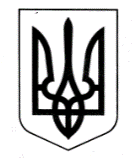 УКРАЇНАЧОРНОМОРСЬКА МІСЬКА РАДАОдеського району Одеської областіРІШЕННЯ19.05.2023                                                                  № 363-VIIIЗ метою сприяння у створенні належних умов функціонування військових формувань в період воєнного стану та посилення безпеки громадського порядку на території Чорноморської міської територіальної громади, беручи до уваги звернення командира військової частини А4548 від 25.04.2023 №182/1568 (№ВХ-1651-23 від 26.04.2023), начальника 26 прикордонного загону Державної прикордонної служби України  від 09.05.2023 № 70/2653-23 (№ВХ-1824-23 від 09.05.2023), командира військової частини А4576 від 11.05.2023 №4576/57 (№ВХ-1920-23 від 15.05.2023),  директора КУ «Муніципальна варта» №Внутр-4234-2023 від 02.05.2023, відповідно до Законів України "Про правовий режим воєнного стану", "Про основи національного спротиву", "Про оборону України", "Про мобілізаційну підготовку та мобілізацію",  на підставі статей 85, 91, пункту 225 розділу VI Бюджетного кодексу України, враховуючи рекомендації постійної комісії з фінансово-економічних питань, бюджету, інвестицій та комунальної власності, керуючись пунктом 22 частини першої статті 26 Закону України "Про місцеве самоврядування в Україні",Чорноморська міська рада Одеського району Одеської області вирішила:Внести зміни до заходів  Міської  цільової  програми сприяння територіальній обороні та посилення заходів громадської безпеки на території Чорноморської міської ради Одеського району Одеської області на 2023 рік, затвердженої рішенням Чорноморської міської ради Одеського району Одеської області від 20.12.2022 № 277-VIII (зі змінами та доповненнями), та викласти додатки 1, 2 до програми у новій редакції згідно з додатками 1, 2 до даного рішення (додаються).2. Контроль за виконанням даного рішення покласти на постійну комісію з                             фінансово-економічних питань, бюджету, інвестицій та комунальної власності, першого заступника міського голови Ігоря Лубковського, заступника міського голови Руслана Саїнчука.Міський голова                                                                                 Василь ГУЛЯЄВ                    ПОГОДЖЕНО:Секретар міської ради 						   Олена ШОЛАРПерший заступник міського голови                                           Ігор ЛУБКОВСЬКИЙ Заступник міського голови					   Руслан САЇНЧУКЗаступник міського голови					   Наталя ЯВОЛОВА Керуюча справами 						   Наталя КУШНІРЕНКО        Начальник фінансового управління 				   Ольга ЯКОВЕНКО Уповноважений з антикорупційної діяльності 		   Микола ЧУХЛІБНачальник УДРП та ПЗ 					   Дмитро СКРИПНИЧЕНКОНачальник організаційного відділу 				   Ілля ВАРИЖУКВиконавець:        Начальник відділу взаємодії з                                                     Микола МАЛИЙправоохоронними органами, органами ДСНС, оборонної роботи					 Розсилка: Відділ ВПО,ОДСНС,ОР     - 1Фінансове управління         - 1КУ «Муніципальна варта» - 1Відмітка про наявність/не наявність у рішенні інформації, передбаченої п. 2 розпорядження міського голови від 08.08.2022 № 228:Про внесення змін до заходів  Міської цільової програми сприяння територіальній обороні та посилення заходів громадської безпеки на території Чорноморської міської ради Одеського району Одеської області на 2023 рік, затвердженої рішенням Чорноморської міської ради Одеського району Одеської області від 20.12.2022           № 277-VIII (зі змінами та доповненнями)Начальник відділу взаємодії з правоохоронними органами, органами ДСНС, оборонної роботи Микола МАЛИЙ